UNIVERSIDADE FEDERAL RURAL DO SEMI-ÁRIDO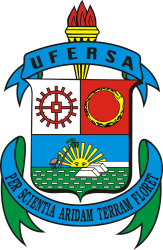 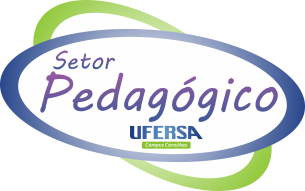 PROGRAMA DE MONITORIACAMPUS CARAÚBASSETOR PEDAGÓGICOTERMO DE RESPONSABILIDADE DO MONITOR – SEMESTRE LETIVO 2022.1Eu, ____________________________________, matrícula _____________________, monitor(a) remunerado(a) da disciplina ____________________________, declaro, para todos os fins, que não possuo vínculo empregatício remunerado; estágio remunerado; bolsas de ensino, pesquisa, extensão ou apoio técnico remuneradas, dentro ou fora da Universidade Federal Rural do Semi-Árido, ou qualquer outro tipo de vínculo que gere remuneração de desembolso mensal, em conformidade com o que preza o Art. 29 da Resolução CONSUNI/UFERSA nº 03/2013.Comprometo-me a manter atualizados, no SIGAA e junto ao Setor Pedagógico do Campus Caraúbas, minhas informações de contato e também referentes aos meus dados bancários, as quais seguem abaixo:(   ) Declaro que sou o titular da conta bancária informada acima.Estou ciente de que a declaração de informações falsas implicará a aplicação de penalidades cabíveis.Caraúbas, ___ de setembro de 2022._____________________________________________________________________________PARA USO DO SETOR PEDAGÓGICORecebido pelo Setor Pedagógico em ______/__________/______________________________________________Responsável pelo recebimentoINFORMAÇÕES DE CONTATOINFORMAÇÕES DE CONTATOINFORMAÇÕES DE CONTATOINFORMAÇÕES DE CONTATOINFORMAÇÕES DE CONTATOINFORMAÇÕES DE CONTATOINFORMAÇÕES DE CONTATOINFORMAÇÕES DE CONTATOE-mail ativo:E-mail ativo:E-mail ativo:E-mail ativo:Telefone:DADOS BANCÁRIOSDADOS BANCÁRIOSDADOS BANCÁRIOSDADOS BANCÁRIOSDADOS BANCÁRIOSDADOS BANCÁRIOSDADOS BANCÁRIOSDADOS BANCÁRIOSNome do banco:Nome do banco:Nome do banco:Número da Agência:Número da Agência:Número da Agência:Número da Agência:Número da Agência:Número da Agência:Operação (se for o caso):Operação (se for o caso):Operação (se for o caso):Operação (se for o caso):Operação (se for o caso):Operação (se for o caso):Operação (se for o caso):Número da Conta:Número da Conta:Número da Conta:Número da Conta:Número da Conta:Tipo de conta:Tipo de conta:(   ) Corrente  (   ) Poupança(   ) Corrente  (   ) Poupança(   ) Corrente  (   ) Poupança(   ) Corrente  (   ) Poupança(   ) Corrente  (   ) Poupança(   ) Corrente  (   ) Poupança_____________________________________Assinatura do Monitor